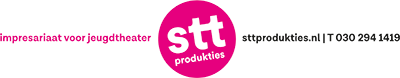 Technische LijstNaam voorstelling:De Kleine PrinsNaam groep:Bovenste Knoopje OpenDuur voorstelling:50 minPublieksopstelling:TraditioneelOmschrijving licht:  Alleen van toepassing in theaters. Anders kunnen we uit de voeten met dat was aanwezig is.Lichtplan in bijlage:JaOmschrijving geluid:Altijd in eigen beheer. In theater maken we enkel graag gebruik van 2 zenders.Omschrijving Video + Projectie:NeeGrootte speelvlak: (bxdxh)4x3x3Aantal stopcontacten nodig op toneel:1Rook/vuur:NeeOpbouwtijd:45 minimaalAfbreektijd:30 minAantal spelers:2Aantal technici van groep:0Aantal technici nodig van theater:1 geluidsman (dus enkel in theater). In meest gunstige geval ook een licht technicus.Contactpersoon techniek van groep+ telefoon nr. :Sjoerd van Capelleveen: 06-81 34 85 34